HONORABLE ASAMBLEAA la Comisión de Relaciones Exteriores de la LXIV Legislatura de la Cámara de Diputados le fueron turnadas, para su estudio y dictamen, diversas Proposiciones con Punto de Acuerdo que, en virtud de que son coincidentes en el tema y propuestas, se dictaminan en conjunto.La Comisión de Relaciones Exteriores, con fundamento en lo dispuesto por los artículos 39 y 45, numeral 6, incisos e) y f) de la Ley Orgánica del Congreso General de los Estados Unidos Mexicanos; 80, numeral 1, fracción VI; 82, numeral 1; y 85 del Reglamento de la Cámara de Diputados, y habiendo analizado el contenido de diversas Proposiciones con Punto de Acuerdo, somete a consideración de esta Honorable Asamblea el presente dictamen, al tenor de lo siguiente:ANTECEDENTES Con fecha 19 de marzo de 2020, la Dip. Mariana Dunyaska García Rojas, integrante del Grupo Parlamentario del Partido Acción Nacional, presentó la Proposición con Punto de Acuerdo que exhorta al Gobierno federal, a través de la Secretaría de Relaciones Exteriores (S.R.E.), a informar a la opinión pública sobre las acciones emprendidas por las embajadas y consulados de México en los diversos países en los que se encuentran mexicanos varados, con motivo de la Pandemia Covid-19, a fin de proporcionarles la atención que requieren en estos momentos y el apoyo para su regreso a territorio nacional.En la misma fecha, la Proposición con Punto de Acuerdo fue turnada para su estudio y dictamen a la Comisión de Relaciones Exteriores. Con fecha 26 de marzo de 2020, la Dip. Sandra Paola González Castañeda, integrante del Grupo Parlamentario Morena, presentó la Proposición con Punto de Acuerdo que exhorta a la S.R.E. a emprender medidas diplomáticas y protocolos internacionales en materia de asistencia consular de tránsito y sanitaria ante la contingencia del Covid-19, para que compatriotas situados en el extranjero regresen urgentemente a territorio nacional si así lo solicitan.En la misma fecha, la Proposición con Punto de Acuerdo fue turnada para su estudio y dictamen a la Comisión de Relaciones Exteriores. Con fecha 14 de abril de 2020, el Dip. Raúl Eduardo Bonifaz Moedano, integrante del Grupo Parlamentario Morena, presentó la Proposición con Punto de Acuerdo que exhorta a la S.R.E a continuar con la acción humanitaria para que los connacionales fuera de nuestro país puedan regresar sanos y salvos a nuestra patria ante la pandemia del Covid-19.En la misma fecha, la Proposición con Punto de acuerdo fue turnada para su estudio y dictamen a la Comisión de Relaciones Exteriores. Con fecha 14 de abril de 2020, el Dip. Miguel Acundo González, integrante del Grupo Parlamentario del Partido Encuentro Social, presentó la Proposición con Punto de acuerdo que exhorta a la S.R.E. a establecer los canales de comunicación que aseguren la salud de los mexicanos para viajes de ida y vuelta de los trabajadores del campo que migran a laborar en los E.U.A.En la misma fecha, la Proposición con Punto de Acuerdo fue turnada para su estudio y dictamen a la Comisión de Relaciones Exteriores. Con fecha 21 de abril de 2020, la Dip. Adriana Gabriela Medina Ortiz, integrante del Grupo Parlamentario Movimiento Ciudadano, presentó la Proposición con Punto de Acuerdo que exhorta a la S.R.E. a desplegar ayuda humanitaria y atención sanitaria para los connacionales en los EE.UU., así como a las instituciones de seguridad pública de las entidades federativas a revisar las medidas de seguridad, roles de guardias o cierres de áreas no sustantivas del servicio, ante la pandemia sanitaria relacionada con la Covid19.En la misma fecha, la Proposición con Punto de Acuerdo fue turnada para su estudio y dictamen a la Comisión de Relaciones Exteriores. Con fecha 21 de abril de 2020, los integrantes del Grupo Parlamentario del Partido de la Revolución Democrática, presentaron la Proposición con Punto de Acuerdo que exhorta a la S.R.E. y a los gobiernos de Oaxaca, Tlaxcala y Puebla, a otorgar todas las facilidades y apoyos económicos a las familias de los migrantes fallecidos en los Estados Unidos, víctimas de la pandemia de Covid-19 y a hacer pública la información respecto a las acciones emprendidas.En la misma fecha, la Proposición con Punto de Acuerdo fue turnada para su estudio y dictamen a la Comisión de Relaciones Exteriores. Con fecha 28 de abril de 2020, el Dip. Raúl Eduardo Bonifaz Moedano, integrante del Grupo Parlamentario Morena, presentó la Proposición con Punto de acuerdo que exhorta a la S.R.E., a solicitar información detallada a las autoridades correspondientes sobre la situación de salud en la que se encuentran los presos en las cárceles del extranjero y las medidas que se han aplicado derivado de la emergencia sanitaria causada por la pandemia de Covid-19.En la misma fecha, la Proposición con Punto de Acuerdo fue turnada para su estudio y dictamen a la Comisión de Relaciones Exteriores. Con fecha 28 de abril de 2020, la Dip. Claudia Báez Ruiz, integrante del Grupo Parlamentario del Partido Encuentro Social, presentó la Proposición con Punto de acuerdo que exhorta a la S.R.E. a brindar acompañamiento jurídico a las y los mexicanos que se encuentran en los E.U.A., contagiados por el virus SARS-COV2.En la misma fecha, la Proposición con Punto de Acuerdo de referencia fue turnada para su estudio y dictamen a la Comisión de Relaciones Exteriores. CONTENIDO DE LAS PROPOSICIONESLa Dip. Mariana Dunyaska García Rojas, expone textualmente en sus consideraciones lo siguiente:“De acuerdo con la Dirección General de Epidemiología de la Secretaría de Salud, la enfermedad por coronavirus (Covid-19) –cuyos síntomas son fiebre o tos, y alguno de los siguientes: dificultad para respirar, dolor muscular, dolor de cabeza, articulaciones o garganta; que tiene el potencial de causar enfermedad respiratoria grave (dificultad respiratoria) y muerte– es causada por un nuevo coronavirus (SARS-Cov-2),está en circulación en el mundo desde el 31 de diciembre, el cual se transmite de persona a persona.Se ha identificado un número creciente de casos en diversos países durante este año, incluido México. La epidemia de Covid-19 fue declarada por la Organización Mundial de la Salud como una emergencia de salud pública de importancia internacional el 30 de enero de 2020. El 11 de marzo de 2020, la OMS declaró la actual epidemia de Covid-19 como pandemia. Actualmente no hay vacuna ni tratamiento específico contra el nuevo virus.La posibilidad de enfermar por este evento es elevada, y no hay medidas preventivas específicas contra la enfermedad. Hasta el 11 de marzo de 2020, a escala global se informó de 118 mil 322 casos confirmados, incluidas 4 mil 292 defunciones, afecta a 113 países. Se ha documentado una transmisión local sostenida de Covid-19 a escala comunitaria en China (incluido Hong Kong), República de Corea (Sur), Japón, Singapur, Irán, Italia, Francia, Alemania y España.De acuerdo con el balance transmitido por diversos medios de comunicación, entre ellos Foro TV, el martes 17 de marzo, por el Covid-19, en México los casos confirmados han aumentado a 93, y a 206 los pacientes sospechosos.Si bien la Secretaría de Salud ha recomendado acciones para después de viajar a los países o áreas con transmisión local comunitaria, tales como vigilar si presenta síntomas de enfermedad respiratoria aguda y solicitar atención médica inmediata y no auto medicarse. Antes de acudir a salas de urgencias u hospitales informar al personal de salud sobre dicho viaje. Y de presentarse síntomas, evitar exponer a otras personas, seguir las medidas de prevención, usar cubre bocas e incluir el lavado de manos con agua y jabón y la fricción con soluciones base alcohol gel; existen muchos casos de mexicanos que, habiendo viajado a diversos destinos en el extranjero, se han visto involuntariamente imposibilitados para retornar al país.Como es lógico, como parte de las medidas adoptadas, múltiples países implantaron para contener la propagación del virus restricciones de tránsito y movimiento en sus fronteras, cancelación de vuelos en distintas rutas e, incluso, el cierre de sus fronteras, con lo que no sólo se ha impedido el acceso de extranjeros a territorio nacional, sino de muchos mexicanos que habiendo programado un viaje por tiempo y con objetivo y recursos determinados, se han visto sobrepasados por las condiciones mundiales imperantes en torno al Covid-19, lo que les ha impedido retornar a su patria.Ante esta situación, el secretario de Relaciones Exteriores, Marcelo Ebrard Casaubon, instruyó a embajadas y consulados para que busquen solución a mexicanos que se encuentran varados en distintas naciones, producto de la cancelación de vuelos por la propagación del coronavirus Covid-19. “En virtud de que estas medidas pueden generar contratiempos para los connacionales en el exterior, la cancillería ha dado instrucciones a los consulados y las embajadas de enfatizar los canales de atención al público y gestionar, a través de los conductos diplomáticos, soluciones concretas para los mexicanos que se encuentren en situaciones complicadas o de riesgo”.Así, compatriotas varados en países como El Salvador, Perú (al menos 200), Venezuela, Portugal y Estambul no han recibido atención, apoyo ni instrucciones para su regreso.Referimos en particular el caso de al menos ocho mexicanos que se encuentran en Caracas, Venezuela, sin posibilidad de regresar al país, en virtud del cierre de fronteras con motivo de la pandemia del Covid-19, quienes acudieron a la embajada en búsqueda de apoyo para afrontar muy probablemente la cuarentena prevista para el caso –para lo cual indiscutiblemente requerirán apoyo básico para valoración médica, alimentación y hospedaje–, sin haber recibido la más mínima atención o respuesta.En tal virtud, en Acción Nacional nos preocupan no sólo la situación y la salud de los mexicanos en el territorio nacional sino, también, las de los connacionales que se encuentran en estado de abandono por las autoridades mexicanas federales que, a través de sus embajadas y consulados, han sido omisas para brindar la atención y el apoyo que tan desesperadamente necesitan.Por ello estimamos indispensable la aprobación del siguientePunto de AcuerdoÚnico. Se exhorta respetuosamente al gobierno federal, a través del secretario de Relaciones Exteriores, para que informe a la opinión pública sobre los países, el número de mexicanos, las condiciones y las acciones emprendidas, el tipo de atención brindada y el eventual apoyo para su regreso a territorio nacional, por las embajadas y los consulados de México en los países donde se encuentran mexicanos varados, con motivo de la pandemia Covid-19”.La Dip. Sandra Paola González Castañeda expone textualmente en sus consideraciones lo siguiente:“Primera.-La Constitución Política de los Estados Unidos Mexicanos en su artículo 1º, párrafo segundo, establece la observancia vinculante del Estado a garantizar el respeto, desarrollo y tutela efectiva de los derechos inalienables de las mexicanas y los mexicanos que le permita un desarrollo armónico de los derechos humanos, enmarcados en el principio pro persona, y con ello, el carácter vinculante de los tratados internacionales y protocolos adherentes de los que el Estado nacional es parte, conforme a lo señalado por el artículo 76º de nuestra ley fundamental.Segunda. -Como sociedad, nos enfrentamos ante una real amenaza que atenta contra la salud de las personas y cuyos antecedentes, orígenes, réplicas, alcances y resultados lastimosamente desconocemos, siendo los grupos vulnerables en quienes esta pandemia deja sentir su lacerante dimensión. Las potencias mundiales, en las últimas semanas, se han visto superadas por la incontenible oleada virulenta y cuyos esfuerzos logísticos, sanitarios, económicos e institucionales no han logrado satisfacer la delicada demanda ante este reto biológico, y cuya capacidad paliativa pareciera quedar, de momento, en manos de la cooperación internacional.Tercera.-Nuestro máximo ordenamiento establece en su numeral 133º que todos los tratados internacionales y los protocolos que emanen de estos serán norma suprema de la Unión, ajustándose a los principios rectores que la propia constitución señala, y en sintonía con la recepción normativa que establezcan los precedentes jurisdiccionales; por tanto, y en atención a las urgentes necesidades que tienen nuestros compatriotas en el extranjero, quienes solicitan y exigen ante nuestras embajadas y consulados atención y protección inmediata ante esta pandemia, y cuyo ámbito de acción radica en la necesidad de estos de volver cuanto antes a territorio nacional. Es lamentable y censurable que ciudadanas y ciudadanos mexicanos se enfrenten ante la imposibilidad de regresar a su país sin que el servicio exterior mexicano ofrezca alternativas viables para amparar el legítimo derecho que tienen nuestros hermanos y hermanas connacionales de ser asistidos en materia legal, sanitaria y de repatriación, tal como lo señalan las normas para la ejecución del Programa de Protección a Personas Mexicanas en el exterior de la Secretaría de Relaciones Exteriores.Cuarta. -La Norma Oficial Mexicana vigente número 85, establece dentro de su capítulo VIII en materia de repatriación, que su objetivo primordial es “Repatriar a cualquier punto del territorio nacional a las personas mexicanas que se encuentren en situación de vulnerabilidad o de emergencia y que así lo soliciten, asegurando que esto se realice en forma segura, digna y humana.”Quinta.-La citada Norma Oficial, establece que la población vinculante (no excluyente) a quienes se les asistirá por parte de nuestro servicio exterior a través de la Secretaría de Relaciones Exteriores será las personas mexicanas que se encuentren en situación de vulnerabilidad o de extrema emergencia, tales como: niñas, niños y adolescentes, mujeres embarazadas, o con infantes, personas lesionadas, accidentadas, enfermas, trabajadores agrícolas que anticipadamente requieran ser repatriados; así como aquellos que se encuentren en situación de indigencia o insolvencia económica temporal. En ese mismo orden de ideas, el numeral 91 de la citada normativa establece que “Cuando las condiciones de vulnerabilidad hagan necesario acompañar a las personas mexicanas en su repatriación a México, las Representaciones podrán cubrir los gastos de traslado, hospedaje y alimentación de una o más personas prestadoras de servicios profesionales independientes dependiendo del número o situación de las personas que haya que repatriar”.Sexta.-En materia de derecho internacional público, el tratado fundante y procedimental en la materia es la Convención de Viena sobre Relaciones Consulares de 1963, la cual afirma que las normas de derecho internacional consuetudinario continuarán rigiendo las materias que no hayan sido expresamente reguladas por las disposiciones de la presente Convención; por tanto, y en aplicación del artículo 5º, inciso e), el cual señala expresamente que los consulados y representaciones diplomáticas deberán “prestar ayuda y asistencia a los nacionales del Estado que envía, sean personas naturales o jurídicas”.Por lo anteriormente expuesto, y en pleno derecho como legisladora, someto a consideración de esta Soberanía la siguiente proposición con:punto de acuerdoÚNICO. -La Cámara de Diputados del H. Congreso de la Unión exhorta respetuosamente a la Secretaría de Relaciones Exteriores para que emprenda las medidas diplomáticas y protocolos internacionales en materia de asistencia consular, de tránsito y sanitaria ante la contingencia del Covid-19, con el objeto de que compatriotas situados en el extranjero, que así lo soliciten, regresen urgentemente al territorio nacional.”El Dip. Raúl Eduardo Bonifaz Moedano expone textualmente en sus consideraciones lo siguiente:“Desde mi responsabilidad legislativa, como Diputado Federal, he dado seguimiento al trabajo de quienes velan por la seguridad humanitaria de nuestros connacionales pues desde que comenzó la propagación del COVID-19 por el mundo, la cancelación de vuelos, cierres de aeropuertos y restricciones en el tráfico aéreo impulsadas por algunas naciones, impidieron a nuestros connacionales volver a México. Las embajadas y consulados alrededor del mundo trabajan al máximo de sus capacidades ante las medidas restrictivas nacionales y regionales, así como la constante cancelación de vuelos y reducción de frecuencias en diversas rutas. Las necesidades de apoyo se centraron inicialmente en el continente asiático, después se concentraron en Europa y América Latina, así como en puntos de tránsito y sitios turísticos en Medio Oriente y el norte de África. Se ha contado con el apoyo de diversos gobiernos, así como de aerolíneas y compañías de transporte, dentro de sus posibilidades de acción.Ante esta situación, decenas de mexicanos se quedaron varados y sin recursos económicos, por lo que han pedido asistencia consular y desde que comenzaron a agravarse las circunstancias, la Secretaría de Relaciones Exteriores al cinco de abril de 2020 logró repatriar 8,432 mexicanas y mexicanos procedentes de diversos Estados Nación: •Alemania (42), Bélgica (188) Francia (1342), Polonia (69), Irlanda (430), España (145), China (314), Australia (163), Tailandia (105), Nueva Zelanda (22), Marruecos (254), Egipto (164), Emiratos Árabes Unidos (131), América del Norte (124),Argentina (487), Bahamas (98) Belice(7), Bolivia (13), Costa Rica (122), Colombia (367), Cuba (262), Ecuador (100), El Salvador (75), Guatemala (213), Haití (9), Honduras (254), Paraguay (2), República Dominicana (174) Uruguay (20), Venezuela (52), Brasil (10), Chile (170), entre otros. 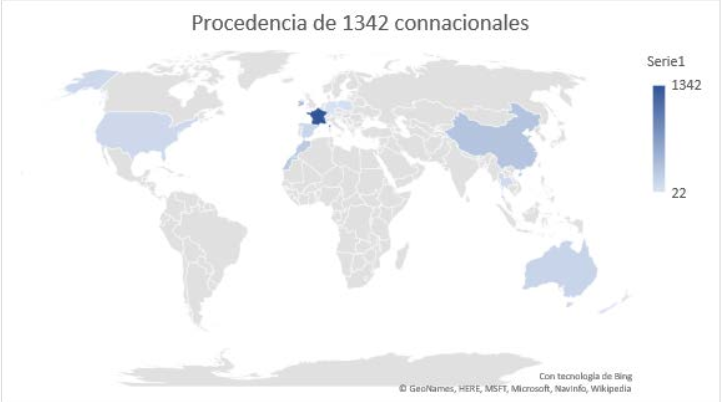 Desde el continente africano se ha apoyado a cerca de 300 connacionales, en su mayoría desde Egipto y Marruecos, pero también de Zimbabue, Madagascar, Ruanda y Malawi. Así también, es de destacar que el pasado viernes 27 de marzo, el Ejecutivo Federal propuso una política al G20 de puertas abiertas para el equipo médico y medicamentos, en seguida el 31 de marzo México recibió 50,000 kits para la detección del COVID-19, donados desde China, cien mil mascarillas y cinco respiradores artificiales donados por la Fundación Jack May y Alibabav. El 4 de abril México presentó un proyecto de resolución ante la Organización de las Naciones Unidas en materia de cooperación internacional para asegurar el acceso global a medicinas e insumos requeridos para enfrentar el COVID-19 y el 7 de abril llegó un cargamento de 10 toneladas de material médico en un Boeing de Aeroméxico; el primer vuelo con equipo médico complementario vii. El 8 de abril llegó a México un grupo de 10 médicos cubanos para compartir prácticas y emitir recomendaciones a las autoridades sanitarias del país en materia de política pública para enfrentar el Covid-19. Por otro lado, es importante subrayar que la Oficina de Aduanas y Protección Fronteriza ha expulsado cerca de 10, 000 inmigrantes sin documentación en regla que han cruzado la frontera de Estados Unidos desde que se puso en marcha el 21 de marzo de 2020 una medida que le permite a los agentes devolver a los indocumentados sin necesidad de iniciar un proceso en sus centros.Como Diputado Federal, me congratulo de los alcances e impactos positivos que ha tenido la Secretaría de Relaciones Exteriores y la Fuerza Aérea Mexicana en estos tiempos de emergencia sanitaria, que no puedo dejar desapercibidos. Así también, como Presidente de la Comisión de Asuntos Frontera Sur de la Cámara de Diputados es de mi interés legislativo hacer notar el trabajo en materia de política exterior del actual gobierno pues, uno de los principales objetivos de esta Comisión es velar y trabajar desde el ámbito legislativo por las y los migrantes, las y los connacionales y de toda persona a quien, con apego a la normativa aplicable, se encuentre en el mismo ámbito de competencia y es por ello que someto a consideración de esta H. Asamblea el siguiente:PUNTO DE ACUERDOÚNICO. - Se solicita respetuosamente a la Secretaría de Relaciones Exteriores (SRE) a continuar con la acción humanitaria para que las y los connacionales fuera de nuestro país, puedan regresar sanos y salvos a nuestra patria ante la pandemia del COVID-19”.El Dip Miguel Acundo González expone en sus consideraciones:“Año con año es muy frecuente el flujo de mexicanos que viajan a Estados Unidos de América en búsqueda de mejores oportunidades de vida. Y a pesar de los programas gubernamentales que se han puesto en marcha para dotar de recursos a la población más vulnerable y en situación de pobreza, los mexicanos siguen arriesgando su vida en cruzar la frontera.El desempleo, la inseguridad, una mano de obra barata, la falta de liquidez una pobreza de generaciones, han sido los principales factores que crean un despojo consciente del campo, si a esto le agregamos el cambio climático que daña las cosechas de los pequeños productores principalmente, es un ambiente de total incertidumbre para la población rural.Estados Unidos y Canadá han sido el principal destino para trabajadores agrícolas, a través de convenios binacionales los trabajadores agrícolas mexicanos se llevan su experiencia y conocimiento para el aprovechamiento de otras tierras.La mano de obra mexicana se desempeña en el sector agrícola, turístico y de construcción en Canadá y Estados Unidos de manera temporal A pesar de que los trabajadores agrícolas son la base para la producción de alimentos, es la suma del esfuerzo físico y mentar para producir y en México son los que menos ganan, cuentan con menores prestaciones y tienen más problemas de salud. Cuando los trabajadores agrícolas viajan a Canadá o Estados Unidos, son contratados por los dueños o contratistas, para esto los trabajadores tramitan una visa temporal H2A que les permite viajar.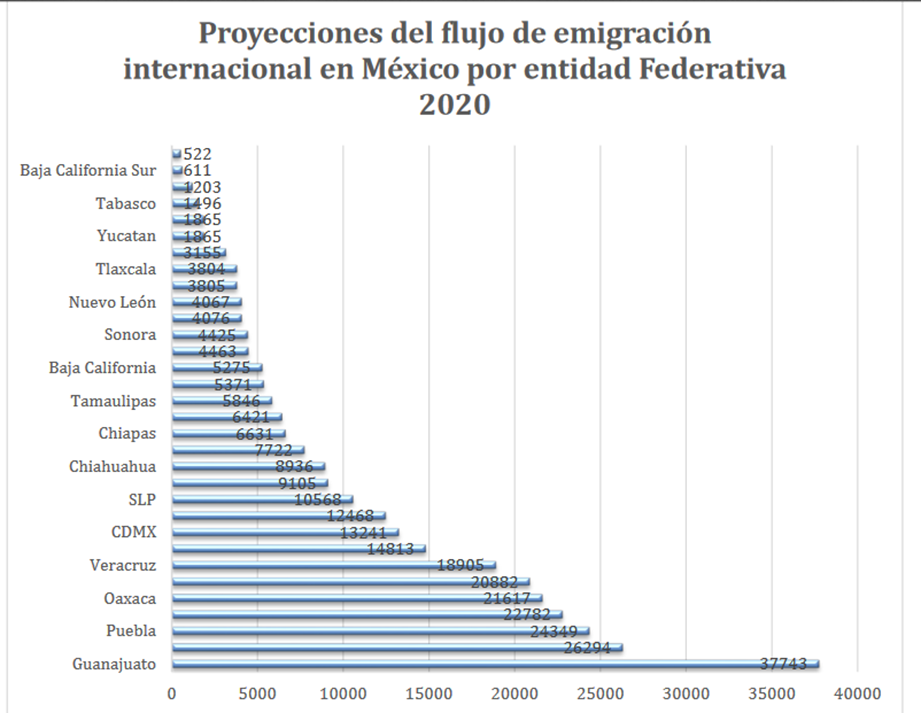 Fuente: Elaboración propia con datos del Reporte de Migración y Remesas de diciembre 2019, Palacio Legislativo de San Lázaro.De acuerdo con la proyección de emigración de México,314, 326 ciudadanos salen de México principalmente del estado de Guanajuato, Michoacán, Puebla, Jalisco y Oaxaca.Adicionalmente con datos de la Cámara Agrícola de EUA, durante el 2019 sumaron aproximadamente 258 mil empleados con visas H-2A de los cuales cerca de 51, 600 es decir el 20% son trabajadores esenciales para el campo, ya contando los trabajadores migrantes con o sin documentos, se tiene un aproximado de tres millones de trabajadores agrícolas en EUA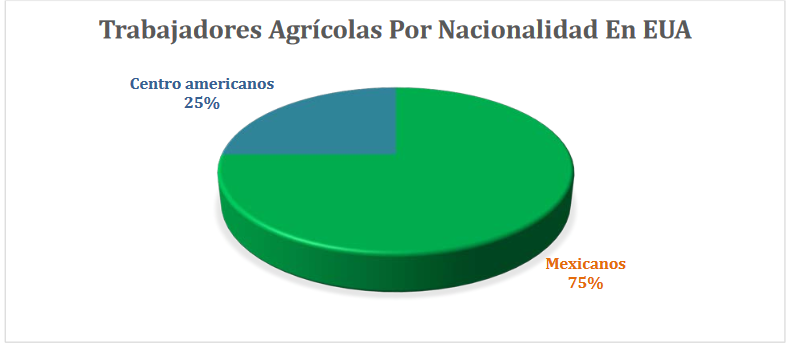 Fuente: Elaboración propia con datos del Departamento de Seguridad Nacional y la Cámara Agrícola de EUA.Derivado de la epidemia del COVID 19 Estados Unidos permite ampliar la cantidad de visas H-2A para trabajar, sin entrevista previa, esto viene a dar un alivio a los agricultores y propietarios de Estados Unidos.El Gobierno de Donald Trump anunció a través del Departamento de Seguridad Nacional y Departamento del Trabajo, que se adicionaran 35 000 visas adicionales para los trabajadores temporales (H-2B), cabe señalar que el Congreso estadounidense tiene el límite de 66000 visas por año fiscal, con la ampliación, estaríamos hablando de 95 000 visas adicionales para el 2020.Las primeras 20 000 visas se entregarán a partir del 1 de abril, y las otras 15000 a partir del 15 de mayo. En medio de la crisis sanitaria que vive EUA los trabajadores agrícolas quedan expuestos.Un dato relevante es que el sector agrícola que se compone por trabajadores migrantes no está considerado dentro del presupuesto económico como estímulo ante la pandemia.El sindicato Unión de Trabajadores Agrícolas de Estados Unidos se ha pronunciado en la última semana de marzo a favor de concientizar el trabajo agropecuario, por el que se excluye a más del 50 % de trabajadores dentro de las medidas económicas, ante la pandemia por el Covid 19. Ante las consecuencias económicas y seguridad alimentaria de Estados Unidos ha sido pertinente contar con mano de obra migrante, pero es deber de las autoridades mexicanas contar con seguridad para los trabajadores temporales que después de producir las tierras en el extranjero regresaran a sus comunidades de origen. Por lo anteriormente expuesto y fundado, someto a consideración de esta H. Asamblea el presente punto de acuerdo por el que se exhorta a la Secretaría de Relaciones Exteriores a establecer los mecanismos de comunicación adecuados con el gobierno de Estados Unidos de América para garantizar la seguridad para los trabajadores agrícolas que regresan a México después de trabajar de manera temporal en EUA.PUNTO DE ACUERDOÚNICO. - La Cámara de Diputados del H. Congreso de la Unión exhorta de manera respetuosa al Gobierno Federal, a través de la Secretaría de Relaciones Exteriores con el fin de establecer los canales de comunicación que aseguren la salud de los mexicanos para viajes de ida y vuelta de los trabajadores del campo que migran a laborar en Estados Unidos de América.”La Dip Adriana Gabriela Medina Ortiz expone en sus consideraciones:“Entre las funciones sustantivas de cualquier Estado está la protección de la integridad, vida y bienes de sus nacionales y el mantenimiento de condiciones de salubridad que permitan el desarrollo de las actividades dentro de su territorio.En este sentido, ante una crisis mundial de salubridad como la que actualmente estamos viviendo a raíz de la pandemia del Covid 19, surge la necesidad imperativa de mantener un despliegue permanente de las instancias gubernamentales encargadas de salvaguardar la seguridad de la ciudadanía y la salud pública.En el caso de nuestro país, dicho despliegue debe concebirse al interior y al exterior de nuestras fronteras considerando que somos una nación cuyo contexto de flujos migratorios mantiene fuera del territorio nacional a casi una sexta parte de la población.En consecuencia, el Estado Mexicano, en el ámbito interno debe maximizar el impacto de sus recursos humanos dedicados a la seguridad pública, minimizando las posibilidades de contagio entre el personal y en el ámbito externo tendría que estar impulsando un despliegue que generarse una esfera de protección para nuestros migrantes mediante las vías de la diplomacia y la capacidad institucional del Servicio Exterior Mexicano.Desafortunadamente los acuerdos que hasta el momento ha publicado el Consejo de Salubridad General se han quedado cortos y la interpretación de los mismos en la mayoría de las entidades federativas y en la conducción de nuestra política exterior también. Esto es, en la esfera interna, los acuerdos del 23 de marzo de 20201 y el 31 de marzo del 20202 no tocan ni consideran en ninguna de sus partes la protección o salvaguarda de las y los mexicanos en el exterior y en la esfera interna señalan de manera muy general, en el inciso b) de la fracción II del artículo primero del acuerdo del 31 de marzo que “Solamente podrán continuar en funcionamiento las siguientes actividades, consideradas esenciales:a)....b) Las involucradas en la seguridad pública y la protección ciudadana; en la defensa de la integridad y la soberanía nacionales; la procuración e impartición de justicia; así como la actividad legislativa en los niveles federal y estatal.”Consecuentemente, en el ámbito externo, a pesar de que la Cancillería sin duda ha hecho una labor loable atendiendo todo tipo de materias y dando seguimiento a la repatriación de algunos nacionales varados en aeropuertos de diversos países, no ha brindado información sobre sus actividades en cuanto a la red consular, ni a las negociaciones que hubiesen tenido lugar para proteger a nuestra población migrante, especialmente la que vive en los Estados Unidos de América, muestra de ello está en la preocupación que han manifestado varios medios de comunicación entre los que se puede encontrar en “El Correo Ilustrado” de La Jornada donde algunos miembros de la comunidad intelectual han hecho el llamado a que “La Secretaría de Relaciones Exteriores (SRE) en lo inmediato debe extender a través de sus consulados un programa de ayuda humanitaria para la atención sanitaria y sobrevivencia de los connacionales, pues son los más vulnerables al no tener ni servicios de salud y menos ahora trabajo en los restaurantes, hoteles, ni empleo doméstico y turístico en Nueva York y Chicago.Lo mismo debe hacer la SRE con los millares de jornaleros agrícolas en California y Texas para hacer un seguimiento de la situación que guardan; si bien mantendrán su trabajo, los migrantes agrícolas son vulnerables ante el Covid-19 al no tener instituciones sanitarias que los atiendan frente a la pandemia.Asimismo, en el ámbito interno, concerniente a la seguridad pública, es un hecho la creciente cifra de contagios en instituciones policiales y en el mismo sentido el aumento en el número de muertes como consecuencia de haber contraído el “coronavirus”. Tan solo en la Ciudad de México, la Secretaría de Seguridad Ciudadana ya contaba con 19 casos confirmados de contagios y el deceso de un elemento el 4 de abril del presente. Esta situación puede ser agravada ante una interpretación muy general de los acuerdos del Consejo de Salubridad General, en la que no se considere que entre los elementos de las instituciones policiales, existen funciones sustantivas como las que llevan los elementos operativos y los elementos administrativos cuya función permite el desempeño y respaldo a los elementos operativos pero también existen instancias académicas cuyo funcionamiento habitual no es sustantivo pero sí representa la posibilidad de incrementar los focos de contagio.En consecuencia, la presente propuesta de punto de acuerdo busca hacer un exhorto a la Cancillería para que despliegue un programa de ayuda humanitaria para la atención sanitaria y sobrevivencia de los connacionales a través de su red de consulados y establezca mesas de negociación con el gobierno de los Estados Unidos con la finalidad de proteger a los trabajadores, especialmente los que se desempeñan en el ámbito agropecuario e informe a la opinión pública sobre avances al respecto. Asimismo, a las instituciones de seguridad pública de las entidades federativas para que revisen la aplicación de los acuerdos y medidas y establezcan, en la medida de lo posible, roles de guardias o cierren, si es necesario, las áreas no sustantivas del servicio.Por lo anteriormente expuesto, se somete a consideración de la Cámara de Diputados del honorable Congreso de la Unión la siguiente proposición con:Punto de AcuerdoPRIMERO.- La Cámara de Diputados del Honorable Congreso de la Unión exhorta de manera respetuosa a la Secretaría de Relaciones Exteriores a desplegar acciones o fortalecer las acciones en curso para brindar ayuda humanitaria para la atención sanitaria y sobrevivencia de los connacionales a través de su red de consulados en los Estados Unidos de América, así como el establecimiento de mesas de negociación con el gobierno estadounidense con la finalidad de proteger a los trabajadores, especialmente los que se desempeñan en el ámbito agropecuario.SEGUNDO. - La Cámara de Diputados del Honorable Congreso de la Unión exhorta de manera respetuosa a las instituciones de Seguridad Pública federales y de las entidades federativas a redoblar esfuerzos encaminados a la protección de los elementos policiales ante el riesgo de contraer el Covid 19 y a revisar la aplicación de los acuerdos y medidas y establezcan, en la medida de lo posible, roles de guardias o cierren, si es necesario, las áreas no sustantivas del servicio”.Los Dip Integrantes del Grupo Parlamentario del Partido PRD exponen en sus consideraciones:“El pasado 16 de abril, fuentes del gobierno norteamericano dieron a conocer que se han producido 276 decesos de mexicanos en los Estados Unidos, de los cuales 247 han acaecido en la ciudad de Nueva York. Asimismo, señalaron que se tiene registro de 46 personas contagiadas y 47 más en aislamiento y que, en su mayoría, estas personas son originarios de Oaxaca, Tlaxcala y Puebla.Esta cifra representa un incremento de 155.5% en únicamente una semana, ya que el 8 de abril pasado, la Secretaría de Relaciones Exteriores dio a conocer una cifra de 108 mexicanos fallecidos por esta causa...Es importante señalar que ha habido múltiples quejas y denuncias de las familias de estas personas que, por falta de apoyo económico o consultar no han logrado repatriar los restos de sus deudos, debido a la falta de dinero, pero también porque algunos consulados, como el de Manhattan, ya no cuentan con fondos para cubrir los traslados de los cuerpos, de los cuales, anteriormente, se hacía cargo.En un contexto en el que los Estados Unidos se han convertido en el principal foco de la pandemia por Covid-19, resulta de vital importancia asistir a quienes, obligados por la pobreza, la falta de empleo o la violencia, han buscado, allende nuestras fronteras, una esperanza de una vida más digna. Es por lo anterior que, desde el Grupo Parlamentario del PRD hacemos un llamado a la cancillería mexicana para garantizar que las y los mexicanos que han perdido la vida en el contexto de esta pandemia en los Estados Unidos, puedan gozar, mínimamente, de un entierro digno.Por lo anteriormente expuesto y fundado, plenamente comprometidas y comprometidos con los derechos de las y los mexicanos en el extranjero, ponemos a consideración de esta Asamblea la siguiente proposición con punto de Acuerdo Único. La Cámara de Diputados del Honorable Congreso de la Unión exhorta, respetuosamente, a la Secretaría de Relaciones Exteriores y a los gobiernos de Oaxaca, Tlaxcala y Puebla para otorgar todas las facilidades y apoyos económicos a las familias de los migrantes fallecidos en los Estados Unidos, víctimas de la pandemia de covid-19 y hacer pública la información respecto a las acciones emprendidas”.El Dip Raúl Eduardo Bonifaz Moedano expone en sus consideraciones:“Las cárceles existen en la mayoría de las sociedades desde hace muchos siglos. Por lo general, son lugares en los que las personas quedan detenidas hasta que se les somete a algún tipo de proceso judicial. Quizá estén esperando a que se celebre el juicio, a ser ejecutadas o a ser deportadas, o hasta que se abone un rescate, una multa o una deuda. En ocasiones, una persona que supone una amenaza particular para el Estado o para el gobernante local puede verse privada de su libertad durante un largo período. El uso de la reclusión como castigo directo de un tribunal fue introducido en Europa occidental y Norteamérica en el siglo XVIII.Hablando específicamente de las personas que se encuentran detenidas en un país que no es el de su origen, reviste de especial interés. La realidad de los migrantes o personas residentes o naturalizadas detenidas es diferente, pues comprendemos que la situación de estancia en una cárcel es totalmente complicada y ante la situación que actualmente vivimos, como la pandemia causada por el coronavirus SARS-CoV2 (COVID-19), los tratos internos en cuestiones de salud deben extremarse, para mantener en las mejores condiciones a todos los internos de las cárceles.La protección consular que brinda el gobierno de México a sus nacionales en el exterior consiste en el:“Conjunto de acciones, gestiones y buenos oficios que realiza a través de las representaciones consulares y diplomáticas en el exterior para salvaguardar, de conformidad con los principios y normas del derecho internacional y en apego a las leyes y reglamentos de cada país, los derechos y la integridad de las personas de nacionalidad mexicana en el extranjero, cuando exista solicitud de la parte interesada”.Esto deriva también en las situaciones extraordinarias que se presenten, como es el caso de la contingencia de salud que el mundo enfrenta ante la pandemia del coronavirus (COVID-19).En la prisión para inmigrantes de Adelanto, California, los detenidos duermen en literas en grupos de seis. Comparten lavabo, váter y ducha. En las áreas comunes se juntan 60 o 70 internos. A la hora de comer, se sientan juntos, práctica-mente tocándose. Ni los guardias, ni los detenidos, ni los trabajadores de la cafetería llevan guantes o mascarillas. Esta es la situación que se describe en la demanda para pedir a un juez que sacara de allí a Enrique Francisco Hernández, un inmigrante mexicano con problemas de salud. Antes temía su deportación. Ahora teme enfermar de coronavirus. La Organización de las Naciones Unidas (ONU), señala en el documento de reglas mínimas para el tratamiento de los reclusos en sus apartados de Higiene Personal y Servicios Médicos que:Higiene personal 15. Se exigirá de los reclusos aseo personal y a tal efecto dispondrán de agua y de los artículos de aseo indispensables para su salud y limpieza.16. Se facilitará a los reclusos medios para el cuidado del cabello y de la barba, a fin de que se presenten de un modo correcto y conserven el respeto de sí mismos; los hombres deberán poder afeitarse con regularidad.Servicios médicos 22. 1) Todo establecimiento penitenciario dispondrá por lo menos de los servicios de un médico calificado que deberá poseer algunos conocimientos psiquiátricos. Los servicios médicos deberán organizarse íntimamente vinculados con la administración general del servicio sanitario de la comunidad o de la nación. Deberán comprender un servicio psiquiátrico para el diagnóstico y, si fuere necesario, para el tratamiento de los casos de enfermedades mentales. 2) Se dispondrá el traslado de los enfermos cuyo estado requiera cuidados especiales, a establecimientos penitenciarios especializados o a hospitales civiles. Cuando el establecimiento disponga de servicios internos de hospital, éstos estarán provistos del material, del instrumental y de los productos farmacéuticos necesario para proporcionar a los reclusos enfermos los cuidados y el tratamiento adecuados. Además, el personal deberá poseer suficiente preparación profesional. 3) Todo recluso debe poder utilizar los servicios de un dentista calificado.23. 1) En los establecimientos para mujeres deben existir instalaciones especiales para el tratamiento de las reclusas embarazadas, de las que acaban de dar a luz y de las convalecientes. Hasta donde sea posible, se tomarán medidas para que el parto se verifique en un hospital civil. Si el niño nace en el establecimiento, no deberá hacerse constar este hecho en su partida de nacimiento. 2) Cuando se permita a las madres reclusas conservar su niño, deberán tomarse disposiciones para organizar una guardería infantil, con personal calificado, donde estarán los niños cuando no se hallen atendidos por sus madres.24. El médico deberá examinar a cada recluso tan pronto sea posible después de su ingreso y ulteriormente tan a menudo como sea necesario, en particular para determinar la existencia de una enfermedad física o mental, tomar en su caso las medidas necesarias; asegurar el aislamiento de los reclusos sospechosos de sufrir enfermedades infecciosas o contagiosas; señalar las deficiencias físicas y mentales que puedan constituir un obstáculo para la readaptación, y determinar la capacidad física de cada recluso para el trabajo.25. 1) El médico estará para velar por la salud física y mental de los reclusos. Deberá visitar diariamente a todos los reclusos enfermos, a todos los que se quejen de estar enfermos y a todos aquellos sobre los cuales se llame su atención. 2) El médico presentará un informe al director cada vez que estime que la salud física o mental de un recluso haya sido o pueda ser afectada por la prolongación, o por una modalidad cualquiera de la reclusión.26. 1) El médico hará inspecciones regulares y asesorará al director respecto a: a) La cantidad, calidad, preparación y distribución de los alimentos; b) La higiene y el aseo de los establecimientos y de los reclusos; c) Las condiciones sanitarias, la calefacción, el alumbrado y la ventilación del establecimiento; d) La calidad y el aseo de las ropas y de la cama de los reclusos; e) La observancia de las reglas relativas a la educación física y deportiva cuando ésta sea organizada por un personal no especializado. 2) El Director deberá tener en cuenta los informes y consejos del médico según se dispone en las reglas 25 (2) y 26, y, en caso de conformidad, tomar inmediatamente las medidas necesarias para que se sigan dichas recomendaciones. Cuando no esté conforme o la materia no sea de su competencia, trasmitirá inmediatamente a la autoridad superior el informe médico y sus propias observaciones.Todas estas reglas son necesarias de acatar ante situaciones de emergencia como esta, aunado a los protocolos que cada uno de los diferentes países impulsará para combatir el virus. La Secretaría de Relaciones Exteriores en su portal de atención migratoria menciona que:“El Consulado de México ofrecerá orientación general sobre procesos jurídicos y administrativos a personas mexicanas detenidas por autoridades migratorias y a sus familiares para ayudarles a entender su situación legal y vigilar el respeto a su integridad física y sus derechos. Es importante saber que el Consulado de México no puede representar a una persona en un juicio ante autoridades ni cubrir el costo del proceso legal. La asesoría que brinda el consulado es de carácter informativo y no sustituye la asesoría legal de un abogado de inmigración. Si algún familiar ha sido detenido por autoridades migratorias y necesita de orientación, debe comunicarse con el Departamento de Protección”.En este orden de ideas, resulta de suma importancia conocer los mecanismos y acciones que se emplean en cada una de las cárceles o centros de readaptación, para estar pendientes del trato a la salud de los presos en el extranjero y de las necesidades de éstos, frente a la epidemia sanitaria que nos ocupa. En virtud de lo anteriormente fundado y motivado, se somete a consideración de esta honorable asamblea la siguiente proposición con: PUNTO DE ACUERDO UNICO. - La cámara de diputados exhorta respetuosamente a la Secretaría de Relaciones Exteriores (SRE) a que, en el ámbito de sus atribuciones, dé a conocer la situación de salud en la que se encuentran los presos (hombres y mujeres) en las cárceles del extranjero y las medidas de salud que se han aplicado derivado de la emergencia sanitaria causada por la pandemia sars-cov2 (COVID – 19).La Dip Claudia Báez Ruiz expone en sus consideraciones:“Estados Unidos, ha sido uno de los países más afectados por la pandemia causada por coronavirus, con un aproximado de 949,385 casos positivos al día 25de abril, lo que significa que nuestro vecino del norte, continúa registrando la mayor cantidad de muertes y contagios a nivel mundial según el recuento internacional.Las elevadas cifras en Estados Unidos, reportan 53 mil muertos por COVID-19, duplica los más de 26,000 fallecimientos reportados en Italia y los 22 mil de España y de Francia.Esta situación es alarmante si consideramos que, compartimos con Estados Unidos una de las fronteras más grandes del mundo con aproximadamente 3,100 kilómetros de distancia de un extremo a otro, y que esta, es una de las que tiene mayor afluencia migratoria en el mundo.En la actualidad Estados Unidos tiene una población de casi 57 millones de latinos de la cual, más del 63 por ciento son de origen mexicano. Es decir, en aquel país habitan más de 36 millones de mexicanas y mexicanos, incluidos los que ya residen en aquel país y los estadounidenses que se identifican de origen mexicano.A diferencia de México, Estados Unidos en 12 días tuvo una cifra de mil muertos, mientras que México lo hizo al día 374. Nueva York, es el estado que reporta más casos de contagios, alrededor de 287 mil y 21 mil fallecimientos por COVID-19 a 55 días del primer contagio importado.Ante esta situación el pasado 21 de abril el Titular de la Secretaría de Relaciones Exteriores, Marcelo Ebrard anunció al pueblo de México, que ya eran más de 300 las y los mexicanos (inmigrantes y residentes), que han muerto a causa de COVID-19 en Estados Unidos.En el mismo comunicado dio a conocer que la mayor parte de estos connacionales, eran originarios del Estado de Puebla (120 mexicanas y mexicanos aproximadamente) que residían principalmente en la Ciudad de Nueva York, una de las más afectadas por la pandemia del COVID-19 del territorio americano.El canciller, informó igualmente que durante la pandemia del COVID-19 los consulados de nuestro país en Estados Unidos y Canadá, continuarán operando de manera regular, para informar a los connacionales en materia de salud y en caso de ser necesario apoyar con las repatriaciones de los fallecidos.De igual forma, en un boletín emitido por la Secretaría de Relaciones Exteriores, emitido el pasado 10 de abril, se dio a conocer que, debido a retrasos de las autoridades estadounidenses por la emergencia, no se había podido repatriar los restos ni las cenizas de las y los mexicanos fallecidos por COVID-19. Conforme pasa el tiempo aumentan los fallecidos; al día 23 de abril, había 529 muertos.No obstante, a pesar de los esfuerzos realizados por la cancillería, la coordinación con los gobiernos estatales resultará fundamental para facilitar las repatriaciones de las y los fallecidos por COVID-19 en Estados Unidos.Para el PES, la familia es lo más importante, por lo que entendemos la difícil situación de perder a un ser querido que además no se encuentra en su país de origen.En este sentido, como representante popular, originaria del Estado de Puebla, y viendo la situación en la que se encuentran los familiares de los poblanos enfermos y fallecidos por COVID-19, me permito hacer un respetuoso llamado a través del presente punto de acuerdo, a la Secretaría de Relaciones Exteriores, para que en coordinación con el gobernador de mi Estado, los gobernadores de las demás entidades federativas y la jefa de gobierno de la Ciudad de México, suscriban un convenio de colaboración para ayudar a nuestros connacionales a repatriar a sus seres queridos.Y de igual forma, solicito a la Secretaría de Relaciones exteriores, brinde un acompañamiento jurídico a todas y todos aquellos mexicanos contagiados por COVID-19, en Estados Unidos, para que puedan recibir una adecuada atención médica para así, proteger su salud y de sus seres queridos. Porque proteger a las y los mexicanos sin importar donde se encuentren es lo socialmente correcto, someto a consideración de esta honorable asamblea, la siguiente Proposición con:PUNTO DE ACUERDOPRIMERO-. La Cámara de Diputados del Honorable Congreso de la Unión, exhorta respetuosamente a la Secretaría de Relaciones Exteriores para que, en el ámbito de sus atribuciones, brinde acompañamiento jurídico a las y los mexicanos que se encuentran en Estados Unidos de América, contagiados por el virus COVID-19, a fin de que puedan recibir atención médica necesaria. SEGUNDO-. La Cámara de Diputados del Honorable Congreso de la Unión, exhorta respetuosamente a la Secretaría de Relaciones Exteriores para que en el ámbito de sus atribuciones suscriban un convenio con los gobernadores de las entidades federativas, la gobernadora y la jefa de gobierno, a fin de agilizar y facilitar la repatriación de los restos y cenizas de las y los mexicanos fallecidos a causa del COVID-19, en territorio estadounidense”.Una vez establecidos los antecedentes y el objetivo de cada una de las proposiciones citadas y relacionadas, los integrantes de la Comisión de Relaciones Exteriores que suscriben el presente dictamen, exponen las siguientes:CONSIDERACIONESPRIMERA. El 31 de diciembre de 2019, el Gobierno de China informó sobre un grupo de casos de neumonía con etiología desconocida, en el área del mercado de mariscos de Wuhan, en la provincia de Hubei. El 9 de enero de 2020, científicos de ese país asiático identificaron que la causa de la enfermedad es un nuevo tipo de Coronavirus. Ese día, se registró la primera muerte por COVID-19 en un hospital de Wuhan. El 30 de enero de 2020, con más de 9,700 casos confirmados en China, y 106 casos confirmados en otros 19 países, la Organización Mundial de la Salud (OMS) declaró que el brote era una emergencia de salud pública de importancia internacional.El 11 de marzo de este año, la OMS declaró como pandemia la COVID-19. Para ese día, el número de infectados en el mundo era de 118,000 en 114 países y habían muerto 4,291 personas. El cambio de lenguaje significaba que los gobiernos debían tomar medidas urgentes y agresivas.SEGUNDA. Desde entonces, y como consecuencia de la pandemia de la Covid-19, en diversos medios de comunicación y por medio de la propia Cancillería mexicana se han difundido notas informativas que dan cuenta de la situación que han estado viviendo los mexicanos en el extranjero. Aquí algunas muestras y cifras de esas notas: Más de 2,600 mexicanos continúan varados en el extranjero a causa del coronavirus: S.R.E.España es el país con mayor número de mexicanos varados, con 627 registrados, seguido de Chile, con 179, y Colombia, con 146. Las tres naciones clasificadas “con presencia parcial de vuelos comerciales”.De ahí, le siguen Argentina, donde hay 136 mexicanos atrapados por la suspensión de rutas aéreas, y Francia, con 105 varados pese a la presencia de vuelos comerciales.Otros países sin viajes comerciales son Barbados, con 101 mexicanos varados; Cuba, con 95, y República Dominicana, con 74.Aunque el país no ha limitado el tráfico aéreo ni cerrado sus fronteras, los diplomáticos mexicanos han argumentado que las restricciones de viaje de los otros países complican las labores de repatriación.Con fecha 28 de abril del año en curso, el canciller mexicano, Marcelo Ebrard Casaubon, informó que para esa fecha habían fallecido 567 mexicanos en el mundo por coronavirus que provoca la enfermedad Covid-19, de ellos, 566 decesos ocurrieron en los Estados Unidos de América, al corte del 27 de abril.Ebrard Casaubon explicó que los decesos ocurrieron en Nueva York, con 448 muertes de connacionales, seguido de California, con 32, e Illinois, con 26 muertes.La única muerte fuera de la Unión Americana ocurrió en Perú, cuyo deceso se registró el 24 de marzo.No se puede dejar de mencionar a los inmigrantes indocumentados, quienes contribuyen al crecimiento económico del vecino país del norte, pero que ahora se encuentran en una situación de mucha mayor vulnerabilidad. Aunque aportan con su trabajo y pagando impuestos, no pueden acceder a un seguro médico o de desempleo por su situación legal. Históricamente, su estatus migratorio ha sido aprovechado por los patrones para explotarlos, pero en las circunstancias actuales esto puede estar acompañado de nulas medidas sanitarias.Millones de mexicanos que radican en Estados Unidos se encuentran en una situación crítica, enfrentan una crisis sanitaria y económica por la Covid-19, junto al racismo y discriminación con los que han tenido que lidiar desde siempre. En estas circunstancias, muchos continúan laborando en las actividades que el Gobierno ha definido como esenciales, exponiéndose al virus que ha provocado la muerte de más de 55 mil personas en aquel país; otros forman parte de los 26 millones de personas que han quedado desempleadas por el paro de la actividad económica que busca disminuir el número y velocidad de contagio.Los inmigrantes fueron uno de los grupos más afectados por los despidos masivos en sectores como el restaurantero y hotelero, limpieza de oficinas y cuidado infantil, entre otros. El Migration Policy Institute (MPI), identificó que un total de 6 millones de inmigrantes se encontraban en los sectores más afectados por la pandemia.Estados Unidos es a la fecha el país con más pacientes diagnosticados con coronavirus y más muertes, situación que pone en jaque a los más vulnerables, como es el caso de los jornaleros mexicanos, quienes viven hacinados y sin seguro médico.De acuerdo con las investigaciones registradas y publicadas, al 16 de abril último, los casos de padecimientos por coronavirus, que suman ya 639,664 infectados y 30,925 muertos a la fecha en el país vecino, no han frenado la llegada de los migrantes mexicanos, pues su ausencia provocaría el desabasto en los supermercados.Sin embargo, el costo de su trabajo podría ser alto. De acuerdo con historias recabadas por el Centro de Derechos del Migrante, más de la mitad de los jornaleros que llegaron a EE.UU. aseguraron que vivían en hogares “superpoblados” e insalubres.El programa de visa H-2A obliga a las pequeñas y grandes empresas que dependen de las granjas a dar alojamiento a los trabajadores agrícolas, situación que pone en riesgo a los jornaleros en estos tiempos, pues viajan hacinados en los camiones para llegar a sus hogares temporales o a los campos.Los jornaleros no cuentan con un seguro de salud en los Estados Unidos, por lo que enfermar los pone en una situación de muy alto riesgo. Además, los costos en los hospitales son muy elevados y se sumaría la incertidumbre al permanecer alejados de sus familiares.También dejarían de trabajar inmediatamente, situación que pondría en riesgo la alimentación en EE.UU., lo que refleja la necesidad de contar con la labor de los jornaleros en sus campos.Aunque nuestros connacionales han diversificado su ocupación en los últimos años, aún es importante su presencia en la producción agrícola. De los 2.5 millones de trabajadores agrícolas que hay en los campos estadounidenses, se calcula que 75% son inmigrantes, la mayoría de nuestro país.  Oaxaca es una de las principales entidades de origen de los migrantes que radican en Estados Unidos.  En 2018, el Instituto Oaxaqueño de Atención al Migrante (IOAM) informó que había 2 millones de oaxaqueños radicando en Estados Unidos, esto representa cerca de la mitad de los habitantes que hay en la entidad.De acuerdo con la última encuesta del Centro de Información Estadística y Documental para el Desarrollo (CIEDD), los migrantes oaxaqueños se emplean principalmente en restaurantes (28.5%), en la industria de la construcción (15.9%) y en labores del campo (15.6%). Estos datos están en línea con los presentados para la población total de inmigrantes en Estados Unidos, unos se encuentran laborando para mantener en pie al país y otros han perdido su trabajo por no encontrarse en una actividad esencial.TERCERA. En respuesta a lo expuesto en el numeral anterior, el gobierno mexicano ha informado en diversos medios de comunicación, lo siguiente:La Secretaría de Salud informó que los 10 connacionales que llegaron el pasado 1 de febrero a Francia, provenientes de China, se reportan sanos y permanecerán en “cuarentena”, sin excepción, por 14 días, como medida precautoria. Así lo dio a conocer la dependencia federal por medio de la cuenta oficial de Twitter. El Gobierno de México repatria, con el apoyo de Francia, a diez ciudadanos de su país que estaban en la ciudad china de Wuhan, epicentro del brote del coronavirus que ya ha causado al menos 305 muertos, informaron las secretarías mexicanas de Salud y de Relaciones Exteriores en un comunicado conjunto de la fecha señalada.Estas personas son todas las que habían solicitado el apoyo del Gobierno mexicano para desalojar el área de Wuhan, precisaron ambas dependencias gubernamentales, al afirmar que sus casos cumplen con los criterios de sanidad aplicables ante el brote del virus, entonces clasificado como 2019-nCoV.Este traslado oficial se suma a la llegada de otros 18 estudiantes mexicanos en un vuelo comercial al Aeropuerto Internacional de Ciudad de México (AICM) procedentes del Aeropuerto Internacional Xi’An-Xianyang, de la ciudad china de Xi’an, capital de la provincia central de Shaanx.Estos jóvenes forman parte de un grupo de 52 mexicanos que estudiaban en China y que, ante el temor de contagiarse, volverían a México a solicitud de sus familias.El 26 de abril de 2020, se informó: Aunque el gobierno mexicano ya ha podido repatriar a 10,479 de sus ciudadanos, 2,616 connacionales aún permanecen varados en el extranjero por la contingencia internacional del coronavirus, informó este domingo la Secretaría de Relaciones Exteriores (SRE).De esta cifra, la S.R.E. contabilizó, para entonces, una cifra de 1,006 mexicanos que se hallaban en lugares sin acceso a vuelos comerciales; 1,131 con limitaciones parciales de estos vuelos, y 479 con presencia de viajes comerciales, expuso Roberto Velasco, Director General de Comunicación Social de la Cancillería.Mediante un comunicado, la Embajada de México en Bolivia, señaló que ha recibido un elevado número de solicitudes de repatriación y aclaró que el vuelo humanitario es completamente gratuito y voluntario.El 25 de abril de 2020, 91 mexicanos fueron repatriados de São Paulo, Brasil, debido a la pandemia. Este vuelo era de repatriación mutua, por lo que la aeronave trasladó en una primera instancia a 136 brasileños que estaban en México, así como a otros 23 que permanecían en Panamá.  El gobierno ha procurado la asistencia consular a mexicanos en el exterior afectados por la Covid-19, señaló Marcelo Ebrard.Además, el Consulado de México en esa ciudad atendió a 91 compatriotas contagiados, mientras que en todo Estados Unidos tuvo que atender a 154 enfermos a causa del nuevo virus. Los consulados mexicanos en suelo estadounidense también han participado en otras ayudas contra el coronavirus, como la difusión de información o el reparto de despensas a emigrantes pobres, ya que, según destacó Ebrard, “la asistencia consular tiene que darse a todos”. Es importante señalar, que el 1 de mayo de 2020 el Centro de Estudios México-Estados Unidos, realizó un Webinar en el que participaron los cónsules generales de México en Nueva York, Chicago y San Diego. En este evento, los diplomáticos comentaron que, entre otras, están realizando las siguientes actividades: Publicar información en su portal web relativa al Covid-19 en español y en lenguas indígenas, gestiones con autoridades estadounidenses y con organizaciones de migrantes, así como alianzas con gobernadores de nuestro país para apoyar a connacionales. Pero además comentaron que están reasignando sus presupuestos, que sí tienen recursos suficientes para la cremación y repatriación de restos de mexicanos que han fallecido. Destacaron que el Canciller Marcelo Ebrard les dijo que los consulados seguirán recibiendo recursos como se fueran dando las circunstancias. Comentaron también que están trabajando las veinticuatro horas del día, recibiendo llamadas telefónicas, y que para ello tienen cuatro líneas telefónicas y veinte operadores.CUARTA. Diputadas y diputados de las diferentes fuerzas políticas representadas en este órgano legislativo, desde el 19 de marzo y hasta el 28 de abril de 2020 han presentado diversas proposiciones con punto de acuerdo para exhortar a la Secretaría de Relaciones Exteriores a brindarle a nuestros connacionales que se encuentran en el extranjero la ayuda necesaria para enfrentar los estragos que ha producido en sus vidas y en las de sus seres queridos la pandemia por Covid-19.En virtud de que los citados puntos de acuerdo enunciados en el apartado de “ANTECEDENTES” de este documento, tienen distintos planteamientos, pero al mismo tiempo el mismo propósito, esta Comisión dictaminadora, ha estimado la conveniencia de reunir en un solo dictamen las citadas proposiciones relativas a los efectos de la pandemia por Covid-19 dirigidas a la Secretaría de Relaciones Exteriores. Para tal efecto, proponemos que dichos resolutivos se ajusten en su redacción como a continuación se explica.QUINTA. En este apartado, y dada su coincidencia, se hace una relación y mención específica a tres de los puntos de acuerdo de las proposiciones de referencia, así como la valoración sobre los mismos para su dictamen, como a continuación se detalla:Respecto del Punto de Acuerdo planteado por la Dip. Dunyaska García Rojas, el 19 de marzo de 2020, que a la letra dice:Único. - Se exhorta respetuosamente al gobierno federal, a través del secretario de Relaciones Exteriores, para que informe a la opinión pública sobre los países, el número de mexicanos, las condiciones y las acciones emprendidas, el tipo de atención brindada y el eventual apoyo para su regreso a territorio nacional, por las embajadas y los consulados de México en los países donde se encuentran mexicanos varados, con motivo de la pandemia Covid-19.Se propone suprimir las palabras: “Se exhorta respetuosamente al gobierno federal, a través del secretario de Relaciones Exteriores, para que informe…”. Y debido a que desde los primeros días del mes de febrero y hasta el momento, el Secretario de Relaciones Exteriores, Marcelo Ebrard, y el Director General de Comunicación Social de la Cancillería, Roberto Velasco, han estado informando puntualmente a través de entrevistas y boletines publicados en el portal web de la Secretaría y en diversos medios de comunicación, además de informar permanentemente en sus redes sociales acerca de los procesos de repatriación de mexicanos y las cifras diarias de repatriación de mexicanos, proponemos que al resolutivo se le añadan las palabras: “para que continúe”. Haciendo de esta manera, un reconocimiento al esfuerzo de los funcionarios y diplomáticos, que a lo largo de esta pandemia han puesto su empeño y dedicación en la defensa de nuestros connacionales y brindando la asistencia consular requerida.Respecto del Punto de Acuerdo planteado por la Dip. Sandra Paola González Castañeda, el 26 de marzo de 2020, que a la letra dice:Único. - La Cámara de Diputados del H. Congreso de la Unión exhorta respetuosamente a la Secretaría de Relaciones Exteriores para que emprenda las medidas diplomáticas y protocolos internacionales en materia de asistencia consular, de tránsito y sanitaria ante la contingencia del Covid-19, con el objeto de que compatriotas situados en el extranjero, que así lo soliciten, regresen urgentemente al territorio nacional, yY respecto del Punto de Acuerdo propuesto por el Dip. Bonifaz Moedano Raúl Eduardo, el 14 de abril de 2020, que a la letra dice:Único. - Se solicita respetuosamente a la Secretaría de Relaciones Exteriores (SRE) a continuar con la acción humanitaria para que las y los connacionales fuera de nuestro país, puedan regresar sanos y salvos a nuestra patria ante la pandemia del COVID-19.Dado que los tres resolutivos tienen el mismo sentido, y que la gestión solicitada se sigue realizando por la Cancillería, proponemos que se unifiquen en el Resolutivo Primero.Con fecha 27 de abril del presente año, la Secretaría de Relaciones Exteriores (SRE) presentó una guía para el traslado de restos o cenizas de personas mexicanas que fallecen en el extranjero, donde se dieron a conocer los procesos para acceder a la asistencia que brindan los consulados y las embajadas en los distintos países.Debido a la contingencia sanitaria mundial, provocada por el nuevo coronavirus SARS-CoV2, la S.R.E. lanzó esta guía que presenta los procedimientos para acceder a la ayuda consular del gobierno mexicano, en caso de que ocurra un evento desafortunado. La guía sirve para que familiares y conocidos sepan qué hacer y tengan información sobre los recursos y apoyos a los que tienen acceso.El contacto con la embajada o consulado debe corresponder al lugar del fallecimiento de la persona. Además, se recomienda que quien se comunique debe tener disponibles los datos personales del fallecido, así como el sitio específico donde se encuentra el cuerpo y a qué parte del territorio mexicano se desea trasladar.La Secretaría recomienda que los familiares o la funeraria que trasladará el cuerpo o las cenizas desde el extranjero verifique que: la funeraria que dispondrá de los restos en México cuente con las medidas sanitarias solicitadas; que la aerolínea permita el traslado de restos o cenizas de personas fallecidas por COVID-19 (si es el caso); y que el gobierno estatal donde se pretendan trasladar los restos permita la inhumación del cuerpo (algunos estados han manifestado que únicamente recibirán cenizas).El Gobierno mexicano a través de la S.R.E. también ha puesto a la disposición un apoyo económico, en el caso de que se pueda comprobar la imposibilidad financiera de cubrir los gastos del traslado por los familiares de la persona fallecida, para cumplir con los “servicios básicos de traslado” y con el embalsamamiento o cremación de la persona fallecida.SEXTA. En este apartado, y dada su coincidencia, se hace una relación y mención específica a dos de los puntos de acuerdo de las proposiciones de referencia, así como la valoración sobre los mismos para su dictamen, como a continuación se detalla:Respecto del Punto de Acuerdo propuesto por el Dip. Miguel Acundo González el 14 de abril de 2020, que a la letra dice:Único. - La Cámara de Diputados del H. Congreso de la Unión exhorta de manera respetuosa al Gobierno Federal, a través de la Secretaría de Relaciones Exteriores con el fin de establecer los canales de comunicación que aseguren la salud de los mexicanos para viajes de ida y vuelta de los trabajadores del campo que migran a laborar en Estados Unidos de América.Respecto del resolutivo primero propuesto por la Dip. Adriana Gabriela Medina Ortiz el 21 de abril de 2020, que a la letra dice:Primero.- La Cámara de Diputados del Honorable Congreso de la Unión exhorta de manera respetuosa a la Secretaría de Relaciones Exteriores a desplegar acciones o fortalecer las acciones en curso para brindar ayuda humanitaria para la atención sanitaria y sobrevivencia de los connacionales a través de su red de consulados en los Estados Unidos de América, así como el establecimiento de mesas de negociación con el gobierno estadounidense con la finalidad de proteger a los trabajadores, especialmente los que se desempeñan en el ámbito agropecuario.Ambos resolutivos se atienden en el Resolutivo Segundo del presente dictamen.Los Estados Unidos de América se han convertido en el epicentro de la pandemia de COVID-19. Para enfrentar la crisis, el presidente de ese país, Donald Trump, dispuso de 2.2 billones de dólares, pero su política deja en el desamparo absoluto a los migrantes no autorizados. “Unos 11 millones de personas (migrantes) están en alto riesgo (60% mexicanas), sin contar a las 38 mil que se encuentran en los centros de detención”, señaló a El Heraldo de México, Alan Rivera Prieto, especialista en temas migratorios y autor del libro ‘Ilegales’, verdades y mentiras en un país de inmigrantes (2017).“La situación es muy delicada y puede tornarse grave. Hay dos tipos de inmigrantes que se encuentran en serio riesgo: los inmigrantes sin autorización que se están quedando sin empleo y no son sujeto de ninguna ayuda económica por parte del gobierno de Trump y, por otro lado, aquellos miles que están arrestados en centros de detención”, señaló Rivera Prieto desde Miami, Florida.Los indocumentados ya sienten con mucha mayor fuerza las consecuencias económicas de la pandemia. “Son más de 11 millones de personas que ya comienza a sentirlo en sus hogares. Muchos se han quedado sin trabajo y sin ingresos. Esas personas no van a tener la posibilidad de recibir la ayuda económica anunciada por el gobierno, incluso si pagaron impuestos usando lo que el IRS llama “ITIN number” (número de nueve cifras que dan a los inmigrantes no autorizados que desean declarar impuestos). No tienen acceso al seguro de desempleo, eso es sólo para ciudadanos e inmigrantes con residencia permanente o green card. Tampoco tienen acceso a atención de salud pública en caso de contagio por el coronavirus, salvo la caridad de las iglesias e instituciones privadas”.Rivera Prieto destacó que los indocumentados detenidos están en peligro de contagiarse. “Esos lugares no tienen la forma de establecer medidas efectivas de aislamiento para evitar los contagios masivos. Incluso la niñez migrante y sus familias, se encuentran detenidos sin una base legal suficiente. Deben ser puestos en libertad de inmediato”.El también politólogo consideró que el gobierno mexicano debe mostrar “que tan cierta es la sensibilidad social”, y sugirió que ambos países alcancen un acuerdo para repatriar a la población en más alto riesgo (El Heraldo de México, 4 de abril de 2020).SÉPTIMA. En este apartado, y dada su coincidencia, se hace una relación y mención específica a dos de los puntos de acuerdo de las proposiciones de referencia, así como la valoración sobre los mismos para su dictamen, como a continuación se detalla:Respecto del Punto de Acuerdo presentado por el Grupo parlamentario del PRD, el 21 de abril de 2020, que a la letra dice:Único. - La Cámara de Diputados del Honorable Congreso de la Unión exhorta, respetuosamente, a la Secretaría de Relaciones Exteriores y a los gobiernos de Oaxaca, Tlaxcala y Puebla para otorgar todas las facilidades y apoyos económicos a las familias de los migrantes fallecidos en los Estados Unidos, víctimas de la pandemia de covid-19 y hacer pública la información respecto a las acciones emprendidas.Y en sentido similar, Respecto del resolutivo Segundo de la Proposición con Punto de Acuerdo de la Dip. Claudia Báez Ruiz, presentada el 27 de abril de 2020, que a la letra dice:Segundo-. La Cámara de Diputados del Honorable Congreso de la Unión, exhorta respetuosamente a la Secretaría de Relaciones Exteriores para que en el ámbito de sus atribuciones suscriban un convenio con los gobernadores de las entidades federativas, la gobernadora y la jefa de gobierno, a fin de agilizar y facilitar la repatriación de los restos y cenizas de las y los mexicanos fallecidos a causa del COVID-19, en territorio estadounidense.Esta Comisión dictaminadora concluyó unificar estos resolutivos en el Resolutivo Tercero y añadir a todas las entidades federativas del país, a fin de ampliar el alcance del exhorto.OCTAVA. En este apartado se hace referencia específicaal resolutivo Primero del Punto de Acuerdo presentado por la Dip. Claudia Báez Ruiz el 27 de abril de 2020, que a la letra dice:PRIMERO-. La Cámara de Diputados del Honorable Congreso de la Unión, exhorta respetuosamente a la Secretaría de Relaciones Exteriores para que, en el ámbito de sus atribuciones, brinde acompañamiento jurídico a las y los mexicanos que se encuentran en Estados Unidos de América, contagiados por el virus COVID-19, a fin de que puedan recibir atención médica necesaria.  Se atiende en el Resolutivo Cuarto.NOVENA. En este apartado se hace referencia específicaal Punto de Acuerdo presentado por el Dip. Raúl Eduardo Bonifaz Moedano, el 21 de abril de 2020, que a la letra dice:ÚNICO. - La Cámara de Diputados exhorta respetuosamente a la Secretaría de Relaciones Exteriores (SRE) a que, en el ámbito de sus atribuciones, dé a conocer la situación de salud en la que se encuentran los presos (hombres y mujeres) en las cárceles del extranjero y las medidas de salud que se han aplicado derivado de la emergencia sanitaria causada por la pandemia Sars-Cov2 (Covid–19).El cual se atiende en el Resolutivo Quinto.Sobre los puntos de Acuerdo abordados en las Consideraciones Octava y Novena, esta Comisión dictaminadora hace notar que en el Párrafo Tercero del Artículo 1º de la Constitución Política de los Estados Unidos Mexicanos, dispone:“Todas las autoridades, en el ámbito de sus competencias, tienen la obligación de promover, respetar, proteger y garantizar los derechos humanos de conformidad con los principios de universalidad, interdependencia, indivisibilidad y progresividad. En consecuencia, el Estado deberá prevenir, investigar, sancionar y reparar las violaciones a los derechos humanos, en los términos que establezca la ley.”Por su parte, la Convención de Viena Sobre Relaciones Consulares, en el inciso e) de su Artículo 5, al definir las funciones consulares, señala entre otras, la siguiente:“Prestar ayuda y asistencia a los nacionales del Estado que envía, sean personas naturales o jurídicas.”Por su parte, la Ley del Servicio Exterior Mexicano, en la Fracción II de su Artículo 2, al puntualizar lo que corresponde al Servicio Exterior, dice:“Proteger, de conformidad con los principios y normas del derecho internacional, la dignidad y los derechos de los mexicanos en el extranjero y ejercer las acciones encaminadas a satisfacer sus legítimas reclamaciones.”El mismo ordenamiento, en la Fracción I del Artículo 44, al señalar lo que corresponde a los Jefes de Oficinas Consulares, dispone:“Proteger y promover en sus respectivas circunscripciones consulares, los intereses y una imagen positiva de México y los derechos de sus nacionales, de conformidad con el derecho internacional y mantener informada a la Secretaría de la condición en que se encuentran los nacionales mexicanos, particularmente en los casos en que proceda una protección especial.”DÉCIMA. En este apartado se hace referencia específica10) al Resolutivo Segundo que propone la Dip. Adriana Gabriela Medina Ortiz, en su punto de acuerdo presentado el 21 de abril de 2020, que a la letra dice:SEGUNDO. - La Cámara de Diputados del Honorable Congreso de la Unión exhorta de manera respetuosa a las instituciones de Seguridad Pública federales y de las entidades federativas a redoblar esfuerzos encaminados a la protección de los elementos policiales ante el riesgo de contraer el COVID 19 y a revisar la aplicación de los acuerdos y medidas y establezcan, en la medida de lo posible, roles de guardias o cierren, si es necesario, las áreas no sustantivas del servicio.Sobre el particular, esta dictaminadora considera que no es pertinente incluir dicho resolutivo en el presente dictamen, ya que su materia no corresponde a la Comisión de Relaciones Exteriores.DÉCIMA PRIMERA. El pasado 20 de mayo de 2020, El Canciller Marcelo Ebrard, en su comparecencia en la Junta de Coordinación Política del Senado de la República, relativa, precisamente, a las acciones emprendidas por la Secretaría a su cargo, con motivo de la pandemia por Covid-19, presentó las cifras actualizadas de las tareas llevadas a cabo por la dependencia a su cargo, donde destacó lo siguiente:“Las dos preocupaciones fueron, en primer lugar, la comunidad méxico-norteamericana, nuestros connacionales en Estados Unidos. La inmensa mayoría de ellos en graves desventajas por no tener acceso a servicios médicos o estar en condiciones vulnerables y, al mismo tiempo poder ubicar el apoyo que requerirían las y los mexicanos en todo el mundo, en muy diversos países porque, para empezar, pues se suspendieron las comunicaciones.”“El Servicio Exterior Mexicano y sus equipos en todo el mundo, nos han apoyado para poder retornar a 12 mil 746 personas de todo el mundo.”“A esta fecha, de América Latina se han retornado 6 mil 904 personas, de Europa 3 mil 952, del Asia-Pacífico 792, del Medio Oriente 209 y de África 563.”“Se creó un link, un vínculo para que todas las personas que estuvieran en esa circunstancia en otros países, pudieran comunicarse.”“En ello se ha participado de muy diversas maneras, desde mandar a la Fuerza Aérea Mexicana a donde ha sido posible y no había otra alternativa, o que el Instituto Nacional de Migración contratara vuelos chárteres para ese propósito, intercambios con las aerolíneas y mucha coordinación con otro número de países.”“Todavía nos faltan, a esta fecha, registrados 2 mil 531 mexicanos, con presencia de vuelos comerciales, países donde hay todavía vuelos comerciales, desde luego de 630; donde no hay vuelos comerciales son mil 426 y donde hay posibilidades, pero muy limitadas de vuelos, 475.Eso es lo que ha sido una de las ocupaciones principales de embajadores, embajadoras y de las representaciones de México en todo el mundo y va a continuar siendo en los próximos días.”“Si bien tuvimos que cerrar por disposiciones de las autoridades los consulados en diversas ciudades y no permitir el acceso de personas, sí se mantuvo durante todo este tiempo diversos instrumentos para poder apoyar a la comunidad.”“Se han reunido por vía remota un orden de 695 mil, sean consultas o solicitudes de diferentes tipos de apoyo; de manera directa, o familiares o personas.”DÉCIMA SEGUNDA. Las representaciones diplomáticas de nuestro país en el exterior han hecho un trabajo muy importante, coordinado y muy intenso, sobre todo en los Estados Unidos de América, donde están la mayor cantidad de connacionales y contamos con la mayor red consular del planeta, donde, además, se ha establecido una comunicación y coordinación estratégica con lo que se conoce como Aliados Participantes, que implica a una red de alrededor de 5 mil 801 organizaciones que están apoyando al Gobierno mexicano en la tarea de auxilio y asistencia a nuestros compatriotas que se hallan en la Unión Americana.El titular de la Cancillería mexicana también señaló que el punto en donde se ha puesto mayor atención ha sido Nueva York, donde se ha hecho una gran tarea de coordinación con la Alcaldía para varios objetivos, entre ellos, el garantizar acceso a servicios oportunos médicos, el poder estar en comunicación con todos nuestros connacionales que así lo han solicitado por cualquier vía. Marcelo Ebrard destacó que Nueva York es donde más esfuerzos y lamentablemente más fallecimientos hemos tenido de connacionales; 156 fallecidos hasta ahora. En los Estados Unidos, hasta esta fecha son 959. En otros países solamente tenemos 7 registros, además de 72 casos confirmados en donde la Cancillería está participando directamente en la atención médica para mexicanas y mexicanos.DÉCIMA TERCERA. El pasado 25 de mayo, la Secretaría de Relaciones Exteriores  informó cuales son las oficinas Consulares que han reanudado actividades en los Estados Unidos de América, con base en las medidas de desconfinamiento en aquel país, y entre estas se encuentran las que se ubican en las siguientes localidades: Albuquerque, Atlanta, Brownsville, Del Rio, Denver, Douglas, Eagle Pass, El Paso, Fresno, Houston, Kansas City, Laredo, Little Rock, Los Angeles, Mc Allen, Nogales, Nueva Orleans, Oxnard, Phoenix, Presidio, Raleigh, Sacramento, Saint Paul, Salt Lake City, San Bernardino, San Diego, San José, Tucson, Washington, y Yuma.Por todo lo antes expuesto, esta Comisión somete a la consideración de esta Soberanía el siguiente:ACUERDOPRIMERO. La Cámara de Diputados del H. Congreso de la Unión, reconoce las acciones emprendidas por el titular de la Secretaría de Relaciones Exteriores y el cuerpo diplomático de nuestro país, y exhorta a continuar con la asistencia consular e informando a la opinión pública sobre los países, el número de mexicanos, las condiciones y acciones emprendidas, en favor de los mexicanos que se encuentran varados con motivo de la pandemia Covid-19 y soliciten regresar a nuestro país, tomando en cuenta los protocolos internacionales en materia de asistencia consular, de tránsito y sanitaria.SEGUNDO. La Cámara de Diputados del H. Congreso de la Unión exhorta respetuosamente al titular de la Secretaría de Relaciones Exteriores a desplegar acciones para la atención sanitaria que asegure la salud de los mexicanos en viajes de ida y vuelta o estancia permanente de los trabajadores del campo que migran a laborar a los Estados Unidos de América.TERCERO. La Cámara de Diputados del H. Congreso de la Unión exhorta respetuosamente al titular de la Secretaría de Relaciones Exteriores para que, en coordinación con los gobiernos de las entidades federativas, agilice y facilite la repatriación de restos y cenizas de las y los mexicanos fallecidos a causa del COVID-19 en territorio estadounidense, otorgue todas las facilidades y apoyo económico a sus familiares y haga pública la información respecto a las acciones emprendidas.CUARTO. La Cámara de Diputados del H. Congreso de la Unión exhorta respetuosamente al titular de la Secretaría de Relaciones Exteriores para que, en el ámbito de sus atribuciones, brinde acompañamiento jurídico a las y los mexicanos que se encuentran en los Estados Unidos de América, contagiados por COVID-19, a fin de que puedan recibir la atención médica necesaria.QUINTO. La Cámara de Diputados del H. Congreso de la Unión exhorta respetuosamente a la Secretaría de Relaciones Exteriores a que, en el ámbito de sus atribuciones, dé a conocer la situación de salud en la que se encuentran los presos (hombres y mujeres) en las cárceles del extranjero y las medidas de salud que se han aplicado derivado de la emergencia sanitaria causada por la pandemia por el virus Sars-Cov2 (que provoca la enfermedad Covid–19).Palacio Legislativo, a 11 de diciembre de 2020.